Civics Midterm Review					Name:__________________________Test Dates:  1&2 on Wed. Dec. 16th	3&4 Thursday Dec. 17th		5th Friday Dec. 18th CitizenshipExplain the two ways I can be a natural born citizen:Law of blood (By Birth)Law of soil (By location of birth)Explain the steps/requirements for becoming a naturalized citizen:18 years oldRead, write, speak basic EnglishPass civics testResident for 5 yearsGood moral character Take the Oath of AllegianceWhat is the difference between a civic duty and a civic responsibility? Civic responsibility is something you should do and civic duty will result in a legal consequence.Decide if the following are duties or responsibilities: Paying Taxes____Civic Duty_____________Community Service_____ Civic responsibility___________Jury Duty__ Civic Duty________________Signing up for the draft (selective Service)______ Civic Duty_____________Voting____ Civic Responsibility ___________Obeying laws______ Civic Duty____________Petition________ Civic responsibility____________Be informed_______ Civic responsibility____________Political Parties Label the description below with an R for the Republican political party or  D for the Democrat political party.__D___Focus on improving government funded social programs to give everyone a fair shot at  a good life.    __R___Big supporters of powerful military. ___R__Cut government programs that do not work and ask the wealthiest Americans to pay              higher taxes. ____R_Smaller government with less government funded social programs. ___R__Less taxes and regulations.___D___People allowed to make their own way without interference from the government.   ___D___Focus on innovation, education, energy, and infrastructure.What is the only political office where you have to be a natural born citizen?presidentCivil Rights Match the amendment number or act to the correct description:13th 	14th  15th 19th 24th 26th  or Voting rights Act 1965Forms of Government Match the form of government to its description:  Direct Democracy                    Representative Democracy/Republic Communism			Socialism	Monarchy			Dictatorship__ Direct Democracy _____everyone has a part in decision making and votes on all laws or changes to the constitution. _ Representative Democracy/Republic _we elect representatives to vote on our behalf___ Communism ___________most property and resources are owned or controlled by the government.  ______ Socialism ________all property is owned by the community as a whole and where all people work and are entitled to equal social and economic status. ______ Monarchy _________ King or Queen inherited ruler who has power___Dictatorship _____one ruler who has unlimited powerMatch the country to the system of government:The U.S. under the ArticlesThe U.S. under the ConstitutionNorth KoreaEngland__England____Parliamentary – Parliament is the lawmaking body that elects the prime minister The U.S. under the Constitution___Federal System - power is shared with the central government and the 				states             The U.S. under the Articles_____Confederal System - small central government and states hold the power   North Korea_____Unitary System - strong central government  Independence for the Colonies The right to life, liberty, and pursuit of happiness were ideas inspired by John Locke.Baron de Montesquieu   believed in the separation of powers among three branches.Common Sense written by Thomas Paine inspired colonists to declare independence from Britain.What did the phrase “No taxation without representation” mean to the colonists?Colonists were upset that they were being taxed but not given representation in government to make decisions.Creating the Constitution Mark an A for Anti-federalist  or F for Federalist_A____The Constitution contains no Bill of Rights to protect individual liberties._F____The Constitution is necessary in order to unite our country._A____It will be possible for the federal government to overpower the states._F____A strong central government will protect your rights.___A__The legislative and executive branches have too much power.     __F___There is no way the federal government can take too much power because of the 3                   branches.A senator is caught speeding and given a ticket.  The senator must pay a fine for speeding.  Explain the how this is an example of rule of law. Even thought he senator is a government official, he or she still has to follow the law the same way a citizen does.  The law applies to everyone equally.Write the name of the court case that matches the description.    United States vs Nixon         Bush vs Gore         Plessy vs Ferguson         Brown vs. Board of EducationThe court case _____ United States vs Nixon         ____________________determined that U.S. Supreme Court limited executive privilege and no one is above the law, not even the president.The court case _________ Plessy vs Ferguson         _______________ determined that racial segregation (especially on transportation) is not a violation of the equal protection clause of the Fourteenth Amendment.   Separating races, “segregation” became an accepted part of society.The court case ________ Brown vs. Board of Education________________ determined that segregation in schools was a violation of the 14th Amendment.  Schools could no longer be segregated and this began the end of segregation in public schools.The court case ______ Bush vs Gore         __________________ determined that the federal government has supremacy over state government because it stopped a recount of ballots during an election.Creating the Constitution Write the letter where it fits on the Venn Diagram.A) Created 3 branches of governmentB) Created a government C) Had one branch of government D) Had enough power to do its job E) Created a court system (Judicial branch)G) Created a Congress I) Federal government had the power to regulate tradeJ) Didn’t let Congress enforce its laws K) Congress could not collect taxes MediaMatch each form of propaganda with its example: Bandwagon           Symbolism		Glittering Generalities ______ Symbolism _____________   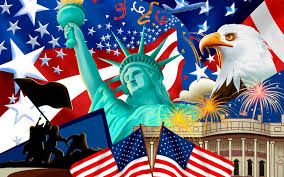 _____ Bandwagon           ______________  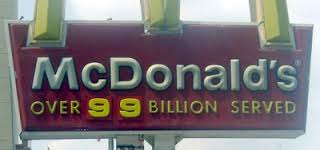 ______ Glittering Generalities _____________ 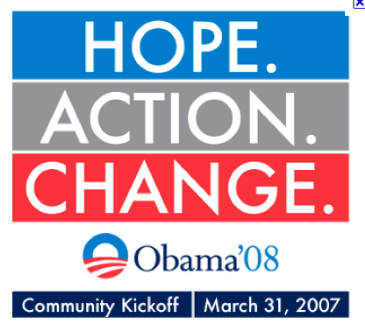  Write the correct media term on the line matching the definition.___Mdiea____________refers to various means of communication.  It plays a major role in influencing public opinion.______Bias_________a preference, opinion or attitude that favors one way of thinking or feeling over another _____propaganda__________the method of spreading ideas or information for the purpose of helping or hurting an institution, a cause, or a person______symbiolism_________something to represent ideas or qualities What day is your midterm exam?  What grade do you want to receive on this exam?Explain how you will prepare for the test that covers half a year’s worth of content and achieve your goal? 24made poll taxes illegal which allowed poor minorities to vote13Made slavery illegal in the U.S19allowed women to vote26Changed the voting age to 18 As a result of the protest of soldiers fighting in the Vietnam war who were not old enough to voteVoting rights Act 1965Allowed African Americans to vote by eliminating unfair voting practices such as literacy tests.15made voting legal for people of any race.14Defined citizenship as anyone born or naturalized in the U.S. Provides all citizens with equal protection and due process of the lawExcerpts from the Declaration ___C____“All men are created equal, that they are endowed by our Creator with certain unalienable rights, that among these are life liberty and the pursuit of happiness.”When the government does not protect our rights, we can get rid of it or change it.The current ruler of Great Britain has repeatedly interfered with colonists’ rights, sometimes even taking them away. He has ruled unfairly over the American colonies.Everyone is born with basic rights that cannot be taken away (natural rights) and they should be treated the same under the law.When people break away from a country to form a new nation, they should explain why they are doing it.Governments are formed to make sure people’s rights are protected. The power to govern comes from the people.___E_____“That to secure these rights, governments are instituted among men, deriving their just powers from the consent of the governed”When the government does not protect our rights, we can get rid of it or change it.The current ruler of Great Britain has repeatedly interfered with colonists’ rights, sometimes even taking them away. He has ruled unfairly over the American colonies.Everyone is born with basic rights that cannot be taken away (natural rights) and they should be treated the same under the law.When people break away from a country to form a new nation, they should explain why they are doing it.Governments are formed to make sure people’s rights are protected. The power to govern comes from the people.__A_____“Whenever any form of government becomes destructive of those ends, it is the right of people to alter and abolish it.”When the government does not protect our rights, we can get rid of it or change it.The current ruler of Great Britain has repeatedly interfered with colonists’ rights, sometimes even taking them away. He has ruled unfairly over the American colonies.Everyone is born with basic rights that cannot be taken away (natural rights) and they should be treated the same under the law.When people break away from a country to form a new nation, they should explain why they are doing it.Governments are formed to make sure people’s rights are protected. The power to govern comes from the people.__D_____ “A decent respect to the opinions of mankind requires that they should declare the cause which impel them to the separation.”When the government does not protect our rights, we can get rid of it or change it.The current ruler of Great Britain has repeatedly interfered with colonists’ rights, sometimes even taking them away. He has ruled unfairly over the American colonies.Everyone is born with basic rights that cannot be taken away (natural rights) and they should be treated the same under the law.When people break away from a country to form a new nation, they should explain why they are doing it.Governments are formed to make sure people’s rights are protected. The power to govern comes from the people.___B____ “The history of the present King of Great Britain is a history of repeated injuries…all having, in direct object the establishment of an absolute Tyranny over these States.”When the government does not protect our rights, we can get rid of it or change it.The current ruler of Great Britain has repeatedly interfered with colonists’ rights, sometimes even taking them away. He has ruled unfairly over the American colonies.Everyone is born with basic rights that cannot be taken away (natural rights) and they should be treated the same under the law.When people break away from a country to form a new nation, they should explain why they are doing it.Governments are formed to make sure people’s rights are protected. The power to govern comes from the people.Based on the above quotes, explain what the main purpose for government is:Protect the rights of citizensBased on the above quotes, explain what the main purpose for government is:Protect the rights of citizens